9. 7 HW Graphing Circles 							Name: ________________________Directions: Find the equation of the circle.1)  Equation: _____________________			2)  Equation: _________________________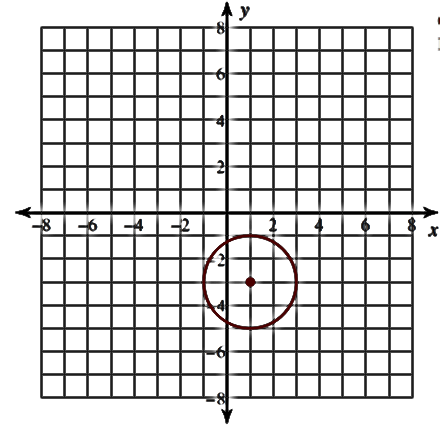 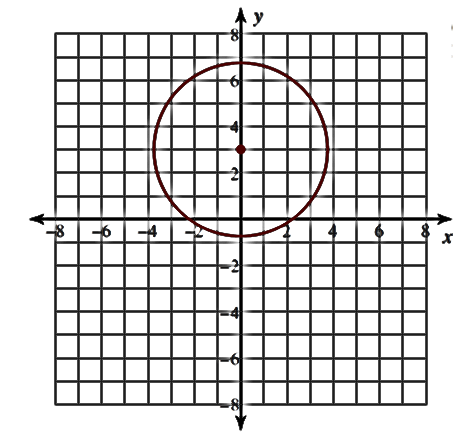 3)  Equation: _____________________			4)  Equation: ________________________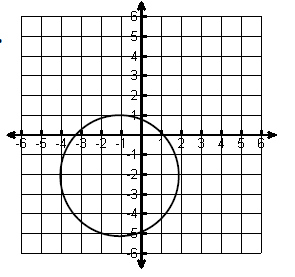 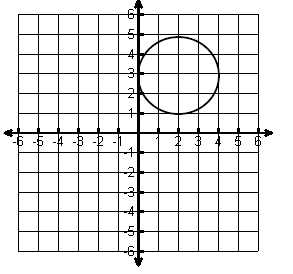 Directions: Write the equation given the following information.5)  Center (3, 5) and a radius of 8				6)  Center (1, –2) and a diameter of 227)  Center (–6, 0) and a diameter of 			8)  Center (3, –3) and a radius of 7Directions: Graph the following circles.  State the radius and center.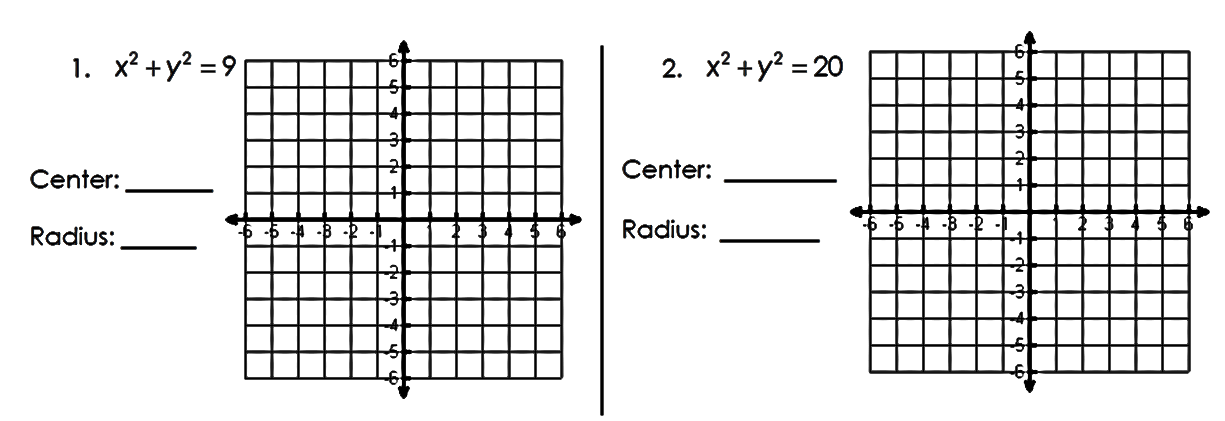 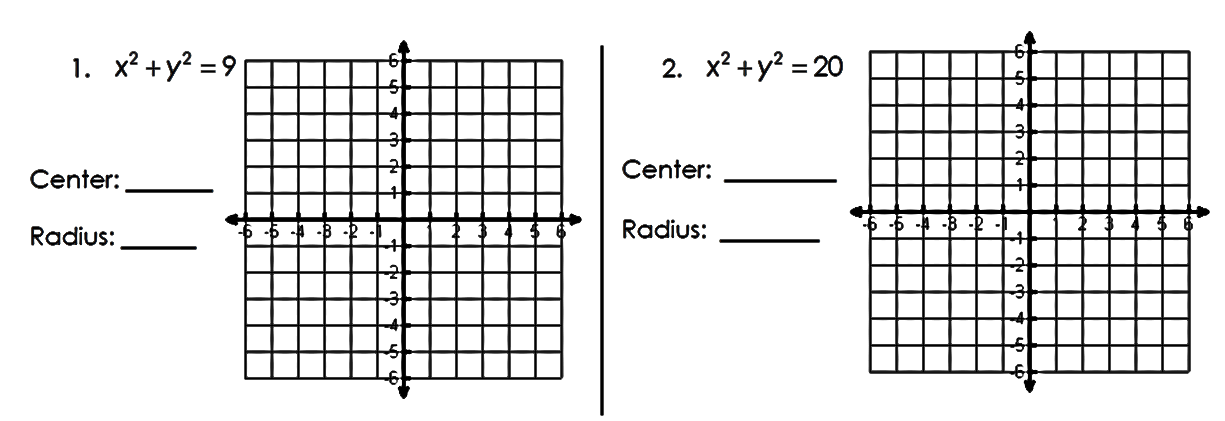 9)							      10)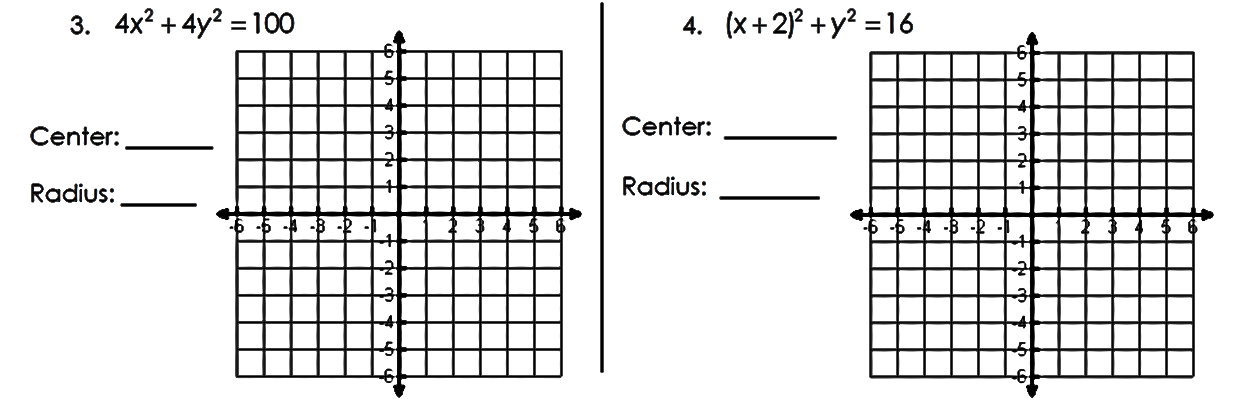 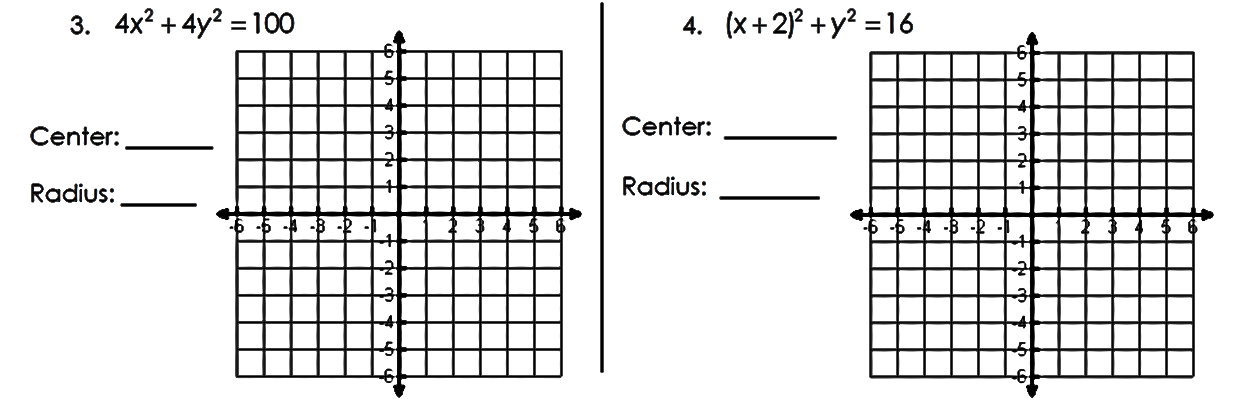 11) 							       12) 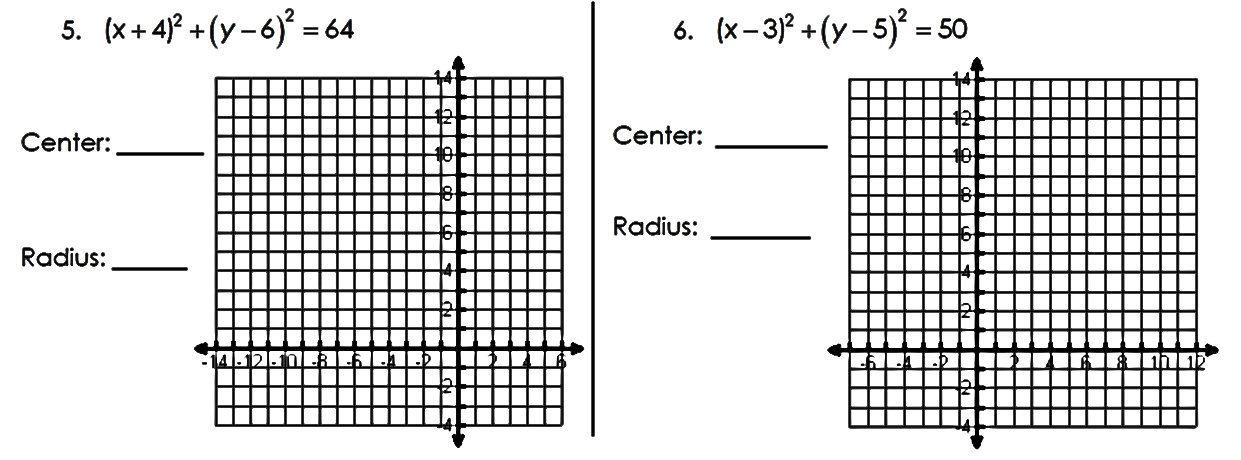 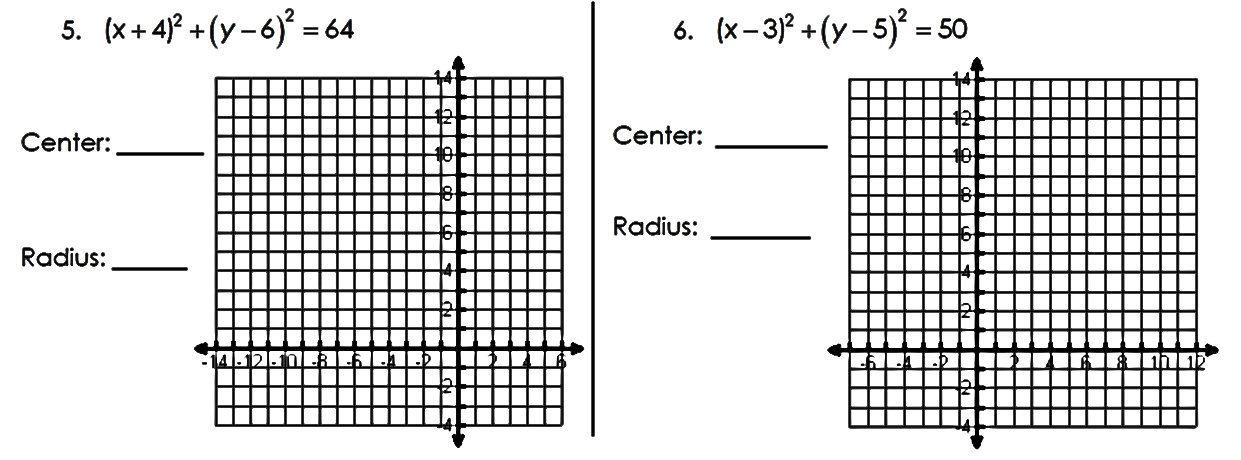 13)							       14)  